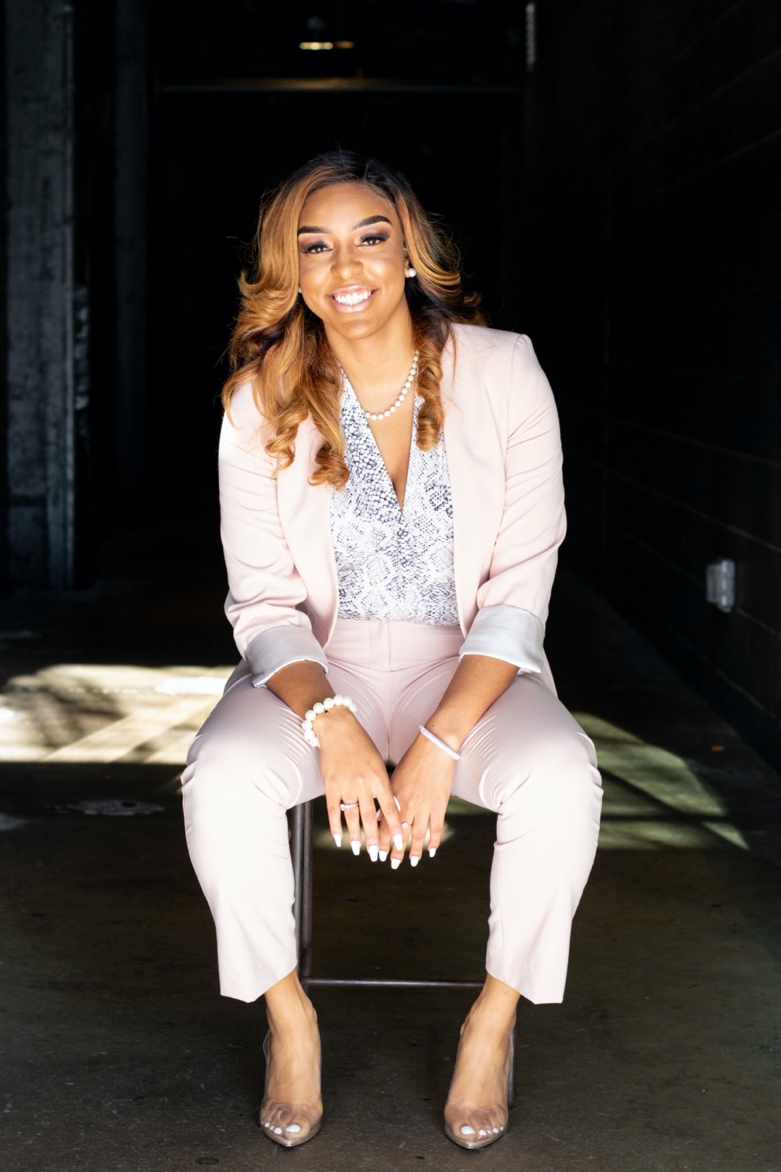 Durriyyah “Riyyah” Drummond is a 4th grade science teacher at Robert Harvey Elementary school. Born in San Diego California, Riyyah is a 25-year lawyer in the making. Being raised in New York, Durriyyah’s family military background brought her to Georgia. There she was a starter for the Wheeler High School women’s basketball team and went on to play Division 2 at Albany State University. In 2015, Durriyyah and her team won the SIAC conference championship. Durriyyah always showed the true “Student” athlete as a player. She graduated high school, bachelors, and master’s at Suma Cum Laude averaging a 3.95 GPA in all. She is currently pursuing her Doctorate degree at the age of 25 with a 4.0 GPA. Pursuing Law, Riyyah has worked as a law clerk intern for the federal and state level of government. Working with Judges like Leslie Abrams, who was appointed by President Obama. Upon graduating Durriyyah was the Graduate assistant for Albany State University Women’s basketball team for two years. In the summer of 2019, Durriyyah spent the summer in New York City assisting and learning from Former WNBA player, Shannon Bobbitt, there she was able to network with college coaches, learn more skills in training and coaching young women athletes.  Riyyah is a believer. She believes that her purpose in life is to inspire young minds while impacting the world one child at a time. Riyyah’s passion led her to start her own nonprofit called a Child’s Promise: Impacting the world one child at a time. She believes in being the change she wants to see. As Riyyah takes on life, she remembers it’s not what happens to you, but how you react to it that matters. Riyyah’s Motto: character is everything, so make sure you are doing the right thing even when no one is watching. 